Основы безопасности жизнедеятельностиПеречень некоторых необходимых рекомендаций для родителей.При выходе из дома: - если у подъезда дома возможно движение транспортных средств, сразу обратите на это внимание ребенка и вместе посмотрите, не приближается ли к вам автомобиль, мотоцикл, мопед, велосипед; - если у подъезда стоят транспортные средства или растут деревья, закрывающие обзор, приостановите свое движение и оглянитесь - нет ли за препятствием опасности. При движении по тротуару: - придерживайтесь правой стороны тротуара; - не ведите ребенка по краю тротуара: взрослый должен находиться со стороны проезжей части; -  маленький ребенок должен идти рядом со взрослым, крепко держась за руку; - приучите ребенка, идя по тротуару, внимательно наблюдать за выездом со двора или с территории предприятия; - разъясните детям, что забрасывание проезжей части (камнями, стеклом) и повреждение дорожных знаков могут привести к несчастному случаю; - не приучайте детей выходить на проезжую часть, коляски и санки с детьми возите только по тротуару. - при движении группы ребят учите их идти в паре, выполняя все указания взрослых, сопровождающих детей. Готовясь перейти дорогу: - остановитесь или замедлите движение, осмотрите проезжую часть; - привлекайте ребенка к наблюдению за обстановкой на дороге; - подчеркивайте свои движения: поворот головы для осмотра улицы, остановку для осмотра дороги, остановку для пропуска автомобилей; - учите ребенка различать приближающиеся транспортные средства; - не стойте с ребенком на краю тротуара, так как при проезде транспортное средство может зацепить, сбить, наехать задними колесами; - обратите внимание ребенка на транспортное средство, готовящееся к повороту, расскажите о сигналах указателей поворота у автомобиля и жестах мотоциклиста и велосипедиста; - неоднократно показывайте ребенку, как транспортное средство останавливается у перехода, как оно движется по инерции. При переходе проезжей части: - переходите дорогу только по пешеходным переходам или на перекрестках - по линии тротуара, иначе ребенок привыкнет переходить, где придется; - идите только на зеленый сигнал светофора: ребенок должен привыкнуть, что на красный и желтый сигналы не переходят, даже если нет транспорта; - выходя на проезжую часть, прекращайте разговоры; ребенок должен усвоить, что при переходе дороги разговоры излишни; - не спешите и не бегите; переходите дорогу всегда размеренным шагом; - не переходите дорогу наискосок, подчеркивайте и показывайте ребенку каждый раз, что идете строго поперек улицы. Ребенку нужно объяснить, что это делается для лучшего наблюдения за автомототранспортными средствами; - не выходите на проезжую часть из-за транспортного средства или из-за кустов, не осмотрев предварительно улицу, приучайте ребенка делать так же; - не торопитесь перейти дорогу, если на другой стороне вы увидели друзей, родственников, знакомых, нужный автобус или троллейбус. Не спешите и не бегите к ним, внушите ребенку, что это опасно; - не начинайте переходить улицу, по которой редко проезжает транспорт, не посмотрев вокруг. Объясните ребенку, что автомобили могут неожиданно выехать из переулка, со двора дома; - при переходе проезжей части по нерегулируемому переходу в группе людей учите ребенка внимательно следить за началом движения транспорта, иначе ребенок может привыкнуть при переходе подражать поведению спутников, не наблюдая за движением транспорта. При движении автомобиля: - приучайте детей младшего школьного возраста сидеть в автомобиле только на заднем сиденье, не разрешайте сидеть рядом с водителем, если переднее сиденье не оборудовано специальным детским сиденьем. Объясните им, что при резкой остановке или столкновении сила инерции бросает ребенка вперед, и он ударяется о стекло передней панели; этого достаточно, чтобы он погиб или был сильно ранен; - не разрешайте малолетнему ребенку во время движения стоять на заднем сиденье: при столкновении или внезапной остановке он может перелететь через спинку сиденья и удариться о переднее стекло или панель; - ребенок должен быть приучен к тому, что первым из автомобиля выходит отец (мать), чтобы помочь сойти ребенку и довести его до перехода или перекрестка; - не разрешайте детям находиться в автомобиле без присмотра; - ребенок должен знать, что на велосипеде разрешено перевозить только одного ребенка до семи лет и то при условии, что велосипед оборудован дополнительным сиденьем и подножками. При поездке в общественном транспорте: - приучите детей крепко держаться за поручни, чтобы при торможении ребенок не получил травму от удара; - объясните ребенку, что входить в любой вид транспорта и выходить из него можно только тогда, когда он стоит.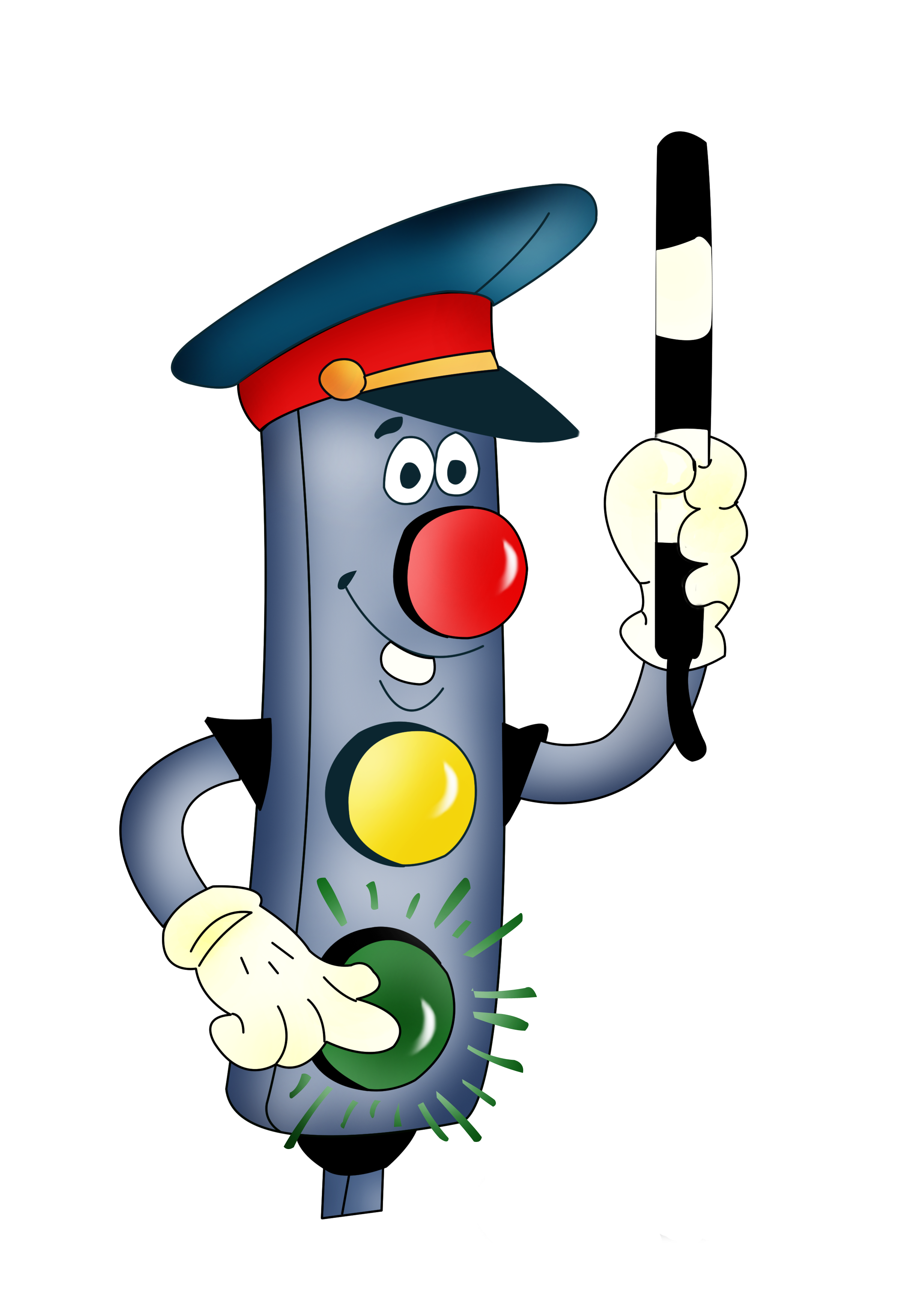 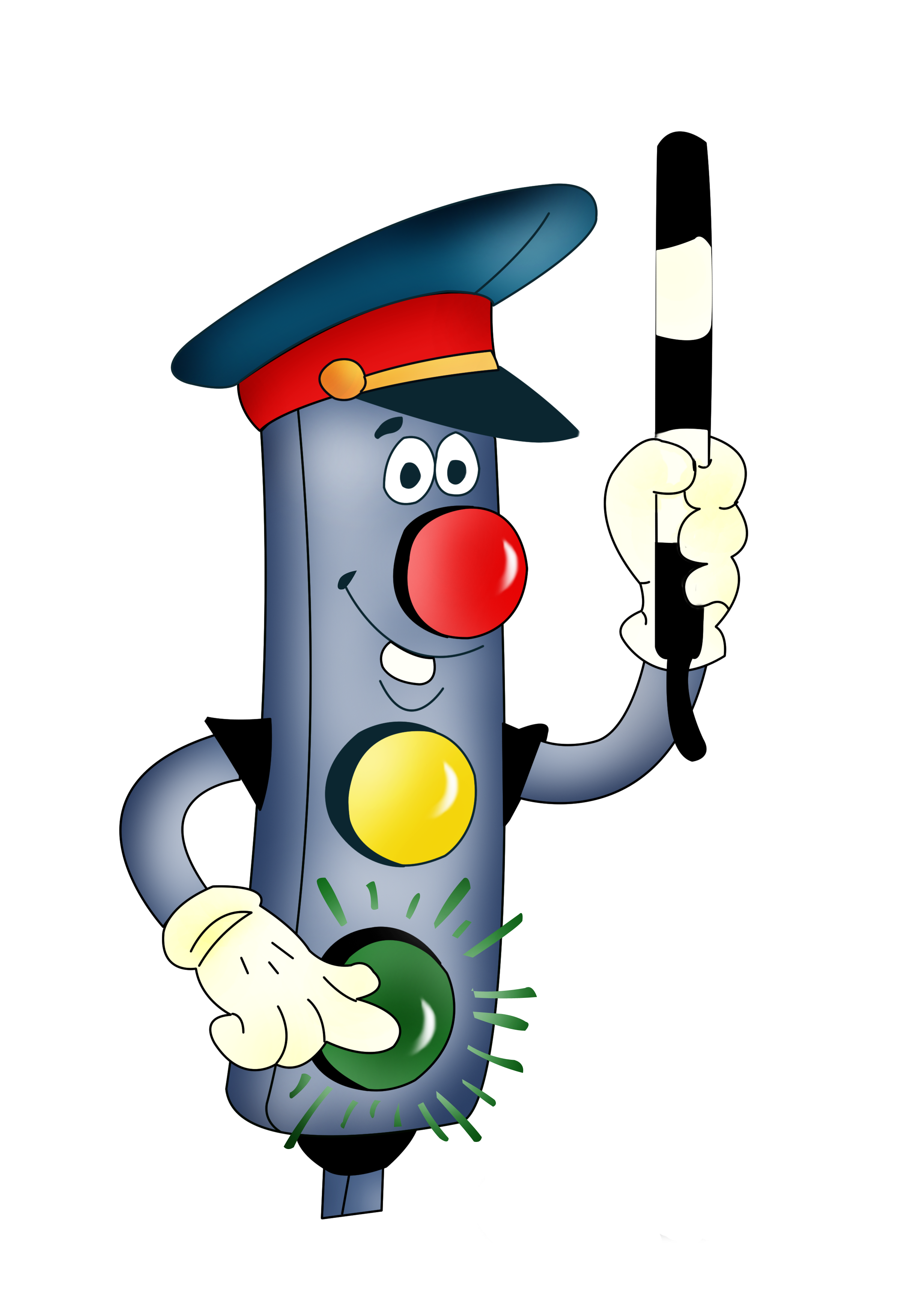                                                                                                          Три друга пешехода в любое время годаКрасный свет – твой первый друг –Деловито строгий.Если он зажёгся вдруг –Нет пути дороги.Жёлтый свет – твой друг второйДаёт совет толковый:Стой! Внимание утрой!Жди сигналов новых!Третий друг тебе мигнулСвоим зелёным светом:Проходи! Угрозы нет!Я порукой в этом!При переходе площадей,Проспектов, улиц и дорогСоветы этих трёх друзейПрими и выполни их в срок.